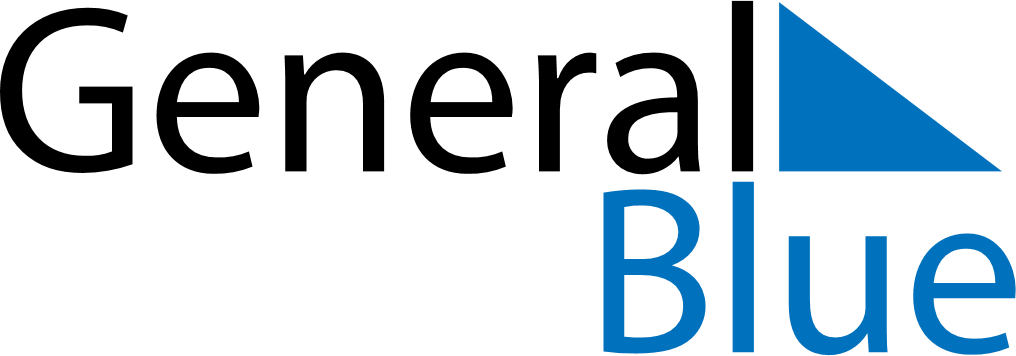 May 2029May 2029May 2029GabonGabonSUNMONTUEWEDTHUFRISAT12345Labour Day67891011121314151617181920212223242526Whit Monday2728293031